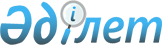 Ерікті негізде қолданылуы нәтижесінде Кеден одағының "Тағамдық қоспалар, хош иістендіргіштер және технологиялық қосалқы құралдардың қауіпсіздік талаптары" (КО ТР 029/2012) техникалық регламенті талаптарының сақталуы қамтамасыз етілетін халықаралық және өңірлік (мемлекетаралық) стандарттардың, олар болмаған жағдайда – ұлттық (мемлекеттік) стандарттардың және Кеден одағының "Тағамдық қоспалар, хош иістендіргіштер және технологиялық қосалқы құралдардың қауіпсіздік талаптары" (КО ТР 029/2012) техникалық регламентінің талаптарын қолдану мен орындау және техникалық реттеу объектілерінің сәйкестігін бағалау үшін қажетті үлгілерді іріктеп алу ережелерін қоса алғанда, зерттеулер (сынақтар) мен өлшеулердің қағидалары мен әдістерін қамтитын халықаралық және өңірлік (мемлекетаралық) стандарттардың, олар болмаған жағдайда – ұлттық (мемлекеттік) стандарттардың тізбесі туралыЕуразиялық экономикалық комиссия Алқасының 2018 жылғы 7 ақпандағы № 21 шешімі
      Еуразиялық экономикалық одақ шеңберінде техникалық реттеу туралы хаттаманың (2014 жылғы 29 мамырдағы Ерузаиялық экономикалық одақ туралы шартқа № 9 қосымша) 4-тармағына және Жоғары Еуразиялық экономикалық кеңестің 2014 жылғы 23 желтоқсандағы № 98 шешімімен бекітілген Еуразиялық экономикалық комиссияның Жұмыс регламентіне № 2 қосымшаның 5-тармағына сәйкес Еуразиялық экономикалық комиссия Алқасы шешті:
      1. Қоса беріліп отырған:
      Ерікті негізде қолданылуы нәтижесінде Кеден одағының "Тағамдық қоспалар, хош иістендіргіштер және технологиялық қосалқы құралдардың қауіпсіздік талаптары" (КО ТР 029/2012) техникалық регламенті талаптарының сақталуы қамтамасыз етілетін халықаралық және өңірлік (мемлекетаралық) стандарттардың, олар болмаған жағдайда – ұлттық (мемлекеттік) стандарттардың тізбесі;
      Кеден одағының "Тағамдық қоспалар, хош иістендіргіштер және технологиялық қосалқы құралдардың қауіпсіздік талаптары" (КО ТР 029/2012) техникалық регламентінің талаптарын қолдану мен орындау және техникалық реттеу объектілерінің сәйкестігін бағалау үшін қажетті үлгілерді іріктеп алу ережелерін қоса алғанда, зерттеулер (сынақтар) мен өлшеулердің қағидалары мен әдістерін қамтитын халықаралық және өңірлік (мемлекетаралық) стандарттардың, олар болмаған жағдайда – ұлттық (мемлекеттік) стандарттардың тізбесі бекітілсін.
      2. Еуразиялық экономикалық комиссия Алқасының "Кеден одағының "Тағамдық қоспалар, хош иістендіргіштер және технологиялық қосалқы құралдардың қауіпсіздік талаптары" (КО ТР 029/2012) техникалық регламентін  қолданысқа ендіру тәртібі туралы" 2012 жылғы 2 қазандағы № 258 шешімінің 1-тармағының күші жойылды деп танылсын.
      3. Осы Шешім ресми жарияланған күнінен бастап күнтізбелік 30 күн өткен соң күшіне енеді. Ерікті негізде қолданылуы нәтижесінде Кеден одағының "Тағамдық қоспалар, хош 
иістендіргіштер және технологиялық қосалқы құралдардың қауіпсіздік талаптары" 
(КО ТР 029/2012) техникалық регламенті талаптарының сақталуы қамтамасыз етілетін 
халықаралық және өңірлік (мемлекетаралық) стандарттардың, олар болмаған 
жағдайда – ұлттық (мемлекеттік) стандарттардың
ТІЗБЕСІ Кеден одағының "Тағамдық қоспалар, хош иістендіргіштер және технологиялық қосалқы құралдардың қауіпсіздік талаптары" 
(КО ТР 029/2012) техникалық регламентінің талаптарын қолдану мен орындау және техникалық реттеу объектілерінің сәйкестігін бағалау үшін қажетті
 үлгілерді іріктеп алу ережелерін қоса алғанда, зерттеулер (сынақтар) мен өлшеулердің қағидалары мен әдістерін қамтитын
 халықаралық және өңірлік (мемлекетаралық) стандарттардың, олар болмаған жағдайда – ұлттық (мемлекеттік) стандарттардың
ТІЗБЕСІ
					© 2012. Қазақстан Республикасы Әділет министрлігінің «Қазақстан Республикасының Заңнама және құқықтық ақпарат институты» ШЖҚ РМК
				
      Еуразиялық экономикалық комиссияАлқасының Төрағасы

Т. Саркисян
Еуразиялық экономикалық
комиссия Алқасының
2018 жылғы 7 ақпандағы
№ 21 шешімімен
БЕКІТІЛГЕН
Реттік
№ 
Құрылымдық элемент немесе Еуразиялық экономикалық одақтың техникалық реттеу объектісі
Стандарттың белгісі және атауы
Ескерту
1

2

3

4

1
6-бап
МЕМСТ 32770-2014 "Тағамдық қоспалар. Тамақ өнімдерінің эмульгаторлары. Терминдер және анықтамалар"
2
6-бап
МЕМСТ 33308-2015 "Тағамдық қоспалар. Тамақ өнімдерінің жылтыратқыштары. Терминдер және анықтамалар"
3
6-бап
МЕМСТ 33310-2015 "Тағамдық қоспалар. Тамақ өнімдерін қоюлатқыштар. Терминдер және анықтамалар"
4
6-бап
МЕМСТ 33782-2016 "Тағамдық қоспалар. Тамақ өнімдерін тұрақтандырғыштар. Терминдер және анықтамалар"
01.01.2019 бастап қолданылады
5
6-бап
ҚР СТ МЕМСТ Р 53045-2010 "Тағамдық қоспалар. Тамақ қышқылдары және тамақ өнімдерінің қышқылдығын реттегіштер. Терминдер және анықтамалар"
6
6-бап
4.3.1 және 4.3.2-тармақтар КМС 997:2005 "Нан пісіруге арналған ұнтақтар (жақсартқыштар)"
7
6-бап
4.1.2 және 4.1.3-тармақтар КМС 1255:2013 "Татымал" қамырын қопсытқыш. Техникалық талаптар" 
8
6 және 7-баптар
3.1.3 – 3.1.5-тармақтар МЕМСТ 490-2006 "Тамақтық сүт қышқылы. Техникалық талаптар" 
9
6 және 7-баптар
3.1.3 – 3.1.5-тармақтар МЕМСТ 908-2004 "Тағамдық моногидрат лимон қышқылы. Техникалық талаптар" 
10
6 және 7-баптар
1.1-тармақ МЕМСТ 2156-76 "Натрий қос көмір қышқылы. Техникалық талаптар" 
11
6 және 7-баптар
1.2-тармақ МЕМСТ 2918-79 "Сұйық техникалық күкіртті ангидрид. Техникалық талаптар" 
12
6 және 7-баптар
5.2.2 және 5.2.3-тармақтар МЕМСТ 6034-2014 "Декстриндер. Техникалық талаптар" 
13
6 және 7-баптар
1.4-тармақ МЕМСТ 7699-78 "Картоп крахмалы. Техникалық талаптар" 
14
6 және 7-баптар
3.2.2 және 3.2.3-тармақтар МЕМСТ 16280-2002 "Тағамдық агар. Техникалық талаптар" 
15
6 және 7-баптар
1.2-тармақ МЕМСТ 16599-71 "Ванилин. Техникалық талаптар" 
16
6 және 7-баптар
1.4 және 1.5-тармақтар МЕМСТ 21205-83 "Тағамдық шарап қышқылы. Техникалық талаптар" 
17
6 және 7-баптар
1.4 және 1.5-тармақтар МЕМСТ 29186-91 "Пектин. Техникалық талаптар" 
18
6 және 7-баптар
4.1.3 – 4.1.5-тармақтар МЕМСТ 31227-2013 "Тағамдық қоспалар. Е331 натрий цитраттары. Жалпы техникалық талаптар" 
19
6 және 7-баптар
3.1.3 – 3.1.5-тармақтар МЕМСТ 31638-2012 "Тағамдық қоспалар. Е451 натрий және калий трифосфаттары. Техникалық талаптар" 
20
6 және 7-баптар
3.1.2 – 3.1.4-тармақтар МЕМСТ 31642-2012 "Тағамдық қоспалар. Е325 сүтқышқылды нарий (натрий лактаты). Техникалық талаптар" 
21
6 және 7-баптар
3.1.3 – 3.1.5-тармақтар МЕМСТ 31656-2012 "Тағамдық қоспалар. Тағамдық сүтқышқылды калий (калий лактаты) Е326. Техникалық талаптар" 
22
6 және 7-баптар
3.1.3 – 3.1.7-тармақтар МЕМСТ 31686-2012 "Тағамдық қоспалар. Е452(i) натрий полифосфаты. Техникалық талаптар" 
23
6 және 7-баптар
4.1.3 – 4.1.5-тармақтар МЕМСТ 31687-2012 "Тағамдық қоспалар. Калия фосфаты Е340 калий фосфаты. Жалпы техникалық талаптар" 
24
6 және 7-баптар
4.1.3 – 4.1.5-тармақтар МЕМСТ 31725-2012 "Тағамдық қоспалар. Е339 натрий фосфаты. Жалпы техникалық талаптар" 
25
6 және 7-баптар
3.1.3 – 3.1.5-тармақтар МЕМСТ 31726-2012 "Тағамдық қоспалар. Е330 сусыз лимон қышқылы. Техникалық талаптар"
26
6 және 7-баптар
3.1.3 – 3.1.7-тармақтар МЕМСТ 31905-2012 "Тағамдық қоспалар. Е327 кальций лактаты. Техникалық талаптар"
27
6 және 7-баптар
4.1.3 – 4.1.7-тармақтар МЕМСТ 32007-2012 "Тағамдық қоспалар. Е341 кальций фосфаты. Жалпы техникалық талаптар"
28
6 және 7-баптар
3.1.2 – 3.1.4-тармақтар МЕМСТ 32034-2013 "Крахмал гидролизаттары. Жалпы техникалық талаптар"
29
6 және 7-баптар
5.1.2 және 5.1.5 – 5.1.12-тармақтар МЕМСТ 32049-2013 "Тағамдық хош иістендіргіштер. Жалпы техникалық талаптар"
30
6 және 7-баптар
5.1.3 –5.1.5-тармақтар МЕМСТ 32052-2013 "Тағамдық қоспалар. Е322 лецитиндер. Жалпы техникалық талаптар"
31
6 және 7-баптар
3.1.3 – 3.1.5-тармақтар МЕМСТ 32053-2013 "Тағамдық қоспалар. Е261(I) калий ацетаты. Техникалық талаптар"
32
6 және 7-баптар
4.1.1 – 4.1.3-тармақтар МЕМСТ 32159-2013 "Жүгері крахмалы. Жалпы техникалық талаптар"
33
6 және 7-баптар
3.1.3 – 3.1.5-тармақтар МЕМСТ 32745-2014 "Тағамдық қоспалар. Триарилметанды бояғыштар. Техникалық талаптар"
34
6 және 7-баптар
3.1.4 – 3.1.6-тармақтар МЕМСТ 32746-2014 "Тағамдық қоспалар. Е280 пропион қышқылы. Техникалық талаптар"
35
6 және 7-баптар
3.1.4 – 3.1.6-тармақтар МЕМСТ 32747-2014 "Тағамдық қоспалар. Е575 глюконды-дельта-лактон. Техникалық талаптар"
36
6 және 7-баптар
3.1.4 – 3.1.6-тармақтар МЕМСТ 32748-2014 "Тағамдық қоспалар. Е296 алма қышқылы. Техникалық талаптар"
37
6 және 7-баптар
3.1.4 – 3.1.6-тармақтар МЕМСТ 32777-2014 "Тағамдық қоспалар. Е211 натрий бензоаты. Техникалық талаптар"
38
6 және 7-баптар
3.1.4 – 3.1.6-тармақтар МЕМСТ 32778-2014 "Тағамдық қоспалар. Е212 калий бензоаты. Техникалық талаптар"
39
6 және 7-баптар
3.1.3 – 3.1.5-тармақтар МЕМСТ 32779-2014 "Тағамдық қоспалар. Е200 сорбин қышқылы. Техникалық талаптар"
40
6 және 7-баптар
3.1.4 – 3.1.6-тармақтар МЕМСТ 32781-2014 "Тағамдық қоспалар. Е250 натрий нитраты. Техникалық талаптар"
41
6 және 7-баптар
4.1.3 – 4.1.5-тармақтар МЕМСТ 32802-2014 "Тағамдық қоспалар. Е500 натрий карбонаты. Жалпы техникалық талаптар"
42
6 және 7-баптар
3.1.4 – 3.1.6-тармақтар МЕМСТ 33268-2015 "Тағамдық қоспалар. Е213 кальций бензоаты. Техникалық талаптар"
43
6 және 7-баптар
3.1.4 – 3.1.6-тармақтар МЕМСТ 33269-2015 "Тағамдық қоспалар. Е297 фумар қышқылы. Техникалық талаптар"
44
6 және 7-баптар
4.1.3 – 4.1.6-тармақтар МЕМСТ 33270-2015 "Тағамдық қоспалар. Е350 натрий малаттары. Жалпы техникалық талаптар"
45
6 және 7-баптар
3.1.3 – 3.1.6-тармақтар МЕМСТ 33333-2015 "Тағамдық қоспалар. Е415 ксантант камеді. Техникалық талаптар"
46
6 және 7-баптар
4.1.4 – 4.1.7-тармақтар МЕМСТ 33504-2015 "Тағамдық қоспалар. Дигидрокверцетин. Техникалық талаптар"
01.01.2019 бастап қолданылады
47
6 және 7-баптар
3.1.4 – 3.1.7-тармақтар МЕМСТ 33764-2016 "Тағамдық қоспалар. Е301 натрий аскорбаты. Техникалық талаптар"
01.01.2019 бастап қолданылады
48
6 және 7-баптар
3.1.4 – 3.1.7-тармақтар МЕМСТ 33765-2016 "Тағамдық қоспалар. Е252 калий нитраты. Техникалық талаптар"
01.01.2019 бастап қолданылады
49
6 және 7-баптар
3.1.4 – 3.1.7-тармақтар МЕМСТ 33766-2016 "Тағамдық қоспалар. Е355 адипин қышқылы. Техникалық талаптар"
01.01.2019 бастап қолданылады
50
6 және 7-баптар
3.1.3 – 3.1.6-тармақтар МЕМСТ 33773-2016 "Тағамдық қоспалар. Е452(ii) калий полифосфаты. Техникалық талаптар"
01.01.2019 бастап қолданылады
51
6 және 7-баптар
2.2 – 2.3-тармақтар СТБ 1924-2008 "Тағамдық мақсатқа арналған сірке суы қышқылы. Техникалық талаптар"
01.01.2020 бастап қолданылады
52
6 және 7-баптар
4.1.1 және 4.1.2-тармақтар МЕМСТ Р 53876-2010 "Картоп крахмалы. Техникалық талаптар"
53
6 және 7-баптар
3.1.4 және 3.1.5-тармақтар МЕМСТ Р 54537-2011 "Тағамдық қоспалар. Е263 кальций ацетаты. Техникалық талаптар"
54
6 және 7-баптар
3.1.4 және 3.1.5-тармақтар МЕМСТ Р 54538-2011 "Тағамдық қоспалар. Е333(iii) кальций цитраты. Техникалық талаптар"
55
6 және 7-баптар
4.1.2 және 4.1.3-тармақтар МЕМСТ Р 54572-2011 "Тағамдық қоспалар. Е332 калий цитраты. Жалпы техникалық талаптар" 
56
6 және 7-баптар
4.1.3 және 4.1.4-тармақтар МЕМСТ Р 54573-2011 "Тағамдық қоспалар. Е343 магний фосфаты. Жалпы техникалық талаптар"
57
6 және 7-баптар
4.1.3 және 4.1.4-тармақтар МЕМСТ Р 54626-2011 "Тағамдық қоспалар. Е262 натрий ацетаты. Жалпы техникалық талаптар" 
58
6 және 7-баптар
3.1.4 және 3.1.5-тармақтар МЕМСТ Р 54981-2012 "Тағамдық қоспалар. Е281 натрий пропионаты. Техникалық талаптар"
59
6 және 7-баптар
4.1.2 және 4.1.3-тармақтар МЕМСТ Р 55053-2012 "Тағамдық қоспалар. Е501 калий карбонаты. Жалпы техникалық талаптар"
60
6 және 7-баптар
4.1.3 және 4.1.4-тармақтар МЕМСТ Р 55054-2012 "Тағамдық қоспалар. Е450 Пирофосфаттар. Жалпы техникалық талаптар"
61
6 және 7-баптар
3.1.3, 3.1.5 және 3.1.6-тармақтар МЕМСТ Р 55579-2013 "Тағамдық қоспалар. Азобояғыштар. Техникалық талаптар"
62
6 және 7-баптар
4.1 2 – 4.1.4-тармақтар МЕМСТ Р 55580-2013 "Тағамдық қоспалар. Е503 аммоний карбонаттары. Жалпы техникалық талаптар"
63
6 және 7-баптар
3.1.4 – 3.1.6-тармақтар МЕМСТ Р 55581-2013 "Тағамдық қоспалар. Е283 калий пропионаты. Техникалық талаптар"
64
6 және 7-баптар
3.1.4 – 3.1.6-тармақтар МЕМСТ Р 55582-2013 "Тағамдық қоспалар. Е282 кальций пропионаты. Техникалық талаптар"
65
6 және 7-баптар
3.1.4 – 3.1.6-тармақтар МЕМСТ Р 55583-2013 "Тағамдық қоспалар. Е202 калий сорбаты. Техникалық талаптар"
66
6 және 7-баптар
3.1.3 және 3.1.5-тармақтар МЕМСТ Р 55973-2014 "Тағамдық қоспалар. Е509 кальций хлориді. Техникалық талаптар"Еуразиялық экономикалық
комиссия Алқасының
2018 жылғы 7 ақпандағы
№ 21 шешімімен
БЕКІТІЛГЕН
Реттік 
№ 
Құрылымдық элемент немесе Еуразиялық экономикалық одақтың техникалық реттеу объектісі
Стандарттың белгісі және атауы
Ескерту
1

2

3

4

1
7-баптың 4, 6-тармақтары және 9-тармағының 
1 және 2-тармақшалары
МЕМСТ ISO 7218-2015 "Тамақ өнімдерінің және жануарларға арналған жемшөптердің микробиологиясы. Микробиологиялық зерттеулер бойынша жалпы талаптар және ұсынымдар"
2
7-баптың 4, 6-тармақтары және 9-тармағының 
1 және 2-тармақшалары
МЕМСТ 29185-2014 (ISO 15213:2003) "Тамақ өнімдерінің және жануарларға арналған жемшөптердің микробиологиясы. Анаэробты жағдайда өсетін сульфитредуцирлегіш бактерияларды анықтау және есептеу әдістері"
3
7-баптың 4, 6-тармақтары және 9-тармағының 
1 және 2-тармақшалары
МЕМСТ 31659-2012 (ISO 6579:2002) "Тамақ өнімдері. Salmonella текті бактерияларды анықтау әдісі"
4
7-баптың 4, 6-тармақтары және 9-тармағының 
1 және 2-тармақшалары
МЕМСТ 31708-2012 (ISO 7251:2005) "Тамақ өнімдерінің және шемшөптердің микробиологиясы. Escherichia coli презумптивті бактерияларды табу және санын анықтау әдісі. Неғұрлым ықтимал саны әдісі"
5
7-баптың 4, 6-тармақтары және 9-тармағының 
1 және 2-тармақшалары
МЕМСТ 31747-2012 (ISO 4831:2006, ISO 4832:2006) "Тамақ өнімдері. Ішек таяқшалары тобы бактерияларды (колиформды бактерияларды) анықтау және санын белгілеу әдістері"
6
7-баптың 4, 6-тармақтары және 9-тармағының 
1 және 2-тармақшалары
МЕМСТ 31748-2012 (ISO 16050:2003) "Тамақ өнімдері. B1 афлатоксинді және дәнді дақылдардың, жаңғақтардың және оларды қайта өңдеу өнімдерінің құрамындағы B1, B2, G1 және G2 афлатоксиндерді анықтау. Жоғары тиімді сұйықтық хроматография әдісі"
7
7-баптың 4, 6-тармақтары және 9-тармағының 
1 және 2-тармақшалары
МЕМСТ EN 14083-2013 "Тамақ өнімдері. Іздік элементтерді анықтау. Сынаманы жоғары қысым кезінде алдын ала минералдаумен графитті пеште атомдаумен атомдық-абсорбциялық спектрометрия көмегімен қорғасынды, кадмийді, хромды және молибденді анықтау"
8
7-баптың 4, 6-тармақтары және 9-тармағының 
1 және 2-тармақшалары
МЕМСТ EN 14084-2014 "Тамақ өнімдері. Іздік элементтерді анықтау. Микротолқынды ыдыратудан кейін атомдық абсорбциялық спектрометрия көмегімен құрамында қорғасын, кадмий, мырыш, мыс және темірдің болуын анықтау" 
01.01.2019 бастап қолданылады
9
7-баптың 4, 6-тармақтары және 9-тармағының 
1 және 2-тармақшалары
МЕМСТ EN 14132-2013 "Тамақ өнімдері. Арпа және қуырылған кофедегі А ахратоксинді анықтау. Экстрактіні иммуноаффиндік колондық тазартуды қолданумен ЖТСХ әдісі"
10
7-баптың 4, 6-тармақтары және 9-тармағының 
1 және 2-тармақшалары
МЕМСТ 31671-2012 (EN 13805:2002) "Тамақ өнімдері. Іздік элементтерді анықтау. Сынамаларды жоғары қысым кезінде минералдау әдісімен дайындау"
11
7-баптың 4, 6-тармақтары және 9-тармағының 
1 және 2-тармақшалары
МЕМСТ 31707-2012 (EN 14627:2005) "Тамақ өнімдері. Іздік элементтерді анықтау. Сынаманы қысыммен алдын ала минералдаумен гидридтерді генерациялаумен атомдық-абсорбциялық спектрометрия әдісімен жалпы күшәланы және селенді анықтау"
12
7-баптың 4, 6-тармақтары және 9-тармағының 
1 және 2-тармақшалары
3.4 және 3.5-тармақтар МЕМСТ 2156-76 "Натрий қос көмір қышқылы. Техникалық талаптар"
13
7-баптың 4, 6-тармақтары және 9-тармағының 
1 және 2-тармақшалары
4.2 және 4.3-тармақтар МЕМСТ 2918-79 "Күкіртті сұйық техникалық ангидрид. Техникалық талаптар"
14
7-баптың 4, 6-тармақтары және 9-тармағының 
1 және 2-тармақшалары
МЕМСТ 10444.12-2013 "Тамақ өнімдерінің және жануарларға арналған жемшөптердің микробиологиясы. Ашытқылар мен өңезденген саңырауқұлақтарды айқындау және санын есептеу әдісі"
15
7-баптың 4, 6-тармақтары және 9-тармағының 
1 және 2-тармақшалары
МЕМСТ 10444.15-94 "Тамақ өнімдері. Мезофильдік аэробты және факультативті-анаэробты микроағзалардың санын анықтау әдістері"
16
7-баптың 4, 6-тармақтары және 9-тармағының 
1 және 2-тармақшалары
МЕМСТ 26927-86 "Шикізат және тамақ өнімдері. Методы определения ртути"
17
7-баптың 4, 6-тармақтары және 9-тармағының 
1 және 2-тармақшалары
МЕМСТ 26929-94 "Шикізат және тамақ өнімдері. Сынамаларды дайындау. Улы элементтерді анықтау үшін минералдау"
18
7-баптың 4, 6-тармақтары және 9-тармағының 
1 және 2-тармақшалары
МЕМСТ 26930-86 "Шикізат және тамақ өнімдері. Күшәланы анықтау әдісі"
19
7-баптың 4, 6-тармақтары және 9-тармағының 
1 және 2-тармақшалары
МЕМСТ 26932-86 "Шикізат және тамақ өнімдері. Қорғасынды анықтау әдістері"
20
7-баптың 4, 6-тармақтары және 9-тармағының 
1 және 2-тармақшалары
МЕМСТ 26933-86 "Шикізат және тамақ өнімдері. Кадмийді анықтау әдістері"
21
7-баптың 4, 6-тармақтары және 9-тармағының 
1 және 2-тармақшалары
МЕМСТ 30178-96 "Шикізат және тамақ өнімдері. Улы элементтерді анықтаудың атомдық-абсорбциялық әдісі"
22
7-баптың 4, 6-тармақтары және 9-тармағының 
1 және 2-тармақшалары
МЕМСТ 30538-97 "Тамақ өнімдері. Улы элементтерді атомдық-эмиссиялық әдіспен анықтау әдістемесі"
23
7-баптың 4, 6-тармақтары және 9-тармағының 
1 және 2-тармақшалары
МЕМСТ 30615-99 "Шикізат және тамақ өнімдері. Фосфорды анықтау әдісі"
24
7-баптың 4, 6-тармақтары және 9-тармағының 
1 және 2-тармақшалары
МЕМСТ 30711-2001 "Тамақ өнімдері. Құрамындағы В1 және М1 афлатоксиндерді айқындау және анықтау әдістері"
25
7-баптың 4, 6-тармақтары және 9-тармағының 
1 және 2-тармақшалары
МЕМСТ 30726-2001 "Тамақ өнімдері. Escherichia coli түріндегі бактерияларды айқындау және санын анықтау әдістері"
26
7-баптың 4, 6-тармақтары және 9-тармағының 
1 және 2-тармақшалары
7.5-тармақ МЕМСТ 31227-2013 "Тағамдық қоспалар. Е331 натрий цитраттары. Жалпы техникалық талаптар"
27
7-баптың 4, 6-тармақтары және 9-тармағының 
1 және 2-тармақшалары
МЕМСТ 31266-2004 "Шикізат және тамақ өнімдері. Күшәланы анықтаудың атомдық-абсорбциялық әдісі"
28
7-баптың 4, 6-тармақтары және 9-тармағының 
1 және 2-тармақшалары
МЕМСТ 31628-2012 "Тамақ өнімдері және азық-түлік шикізаты. Күшәланың массалық концентрациясын анықтаудың инверсиялық-вольтамперометриялық әдісі"
29
7-баптың 4, 6-тармақтары және 9-тармағының 
1 және 2-тармақшалары
6.6-тармақ МЕМСТ 31638-2012 "Тағамдық қоспалар. Е451 натрий және калий трифосфаттары. Техникалық талаптар"
30
7-баптың 4, 6-тармақтары және 9-тармағының 
1 және 2-тармақшалары
6.7-тармақ МЕМСТ 31642-2012 "Тағамдық қоспалар. Е325 натрий сүттіқышқылы (натрий лактаты). Техникалық талаптар"
31
7-баптың 4, 6-тармақтары және 9-тармағының 
1 және 2-тармақшалары
6.7-тармақ МЕМСТ 31656-2012 "Тағамдық қоспалар. Е326 тағамдық калий сүттіқышқылы (калий лактаты). Техникалық талаптар"
32
7-баптың 4, 6-тармақтары және 9-тармағының 
1 және 2-тармақшалары
6.5-тармақ МЕМСТ 31686-2012 "Тағамдық қоспалар. Е452(i) натрий полифосфаты. Техникалық талаптар"
33
7-баптың 4, 6-тармақтары және 9-тармағының 
1 және 2-тармақшалары
7.5-тармақ МЕМСТ 31687-2012 "Тағамдық қоспалар. Е340 калий фосфаты. Жалпы техникалық талаптар"
34
7-баптың 4, 6-тармақтары және 9-тармағының 
1 және 2-тармақшалары
7.6-тармақ МЕМСТ 31725-2012 "Тағамдық қоспалар. Е339 натрий фосфаты. Жалпы техникалық талаптар"
35
7-баптың 4, 6-тармақтары және 9-тармағының 
1 және 2-тармақшалары
6.5-тармақ МЕМСТ 31726-2012 "Тағамдық қоспалар. Е330 сусыз лимон қышқылы. Техникалық талаптар"
36
7-баптың 4, 6-тармақтары және 9-тармағының 
1 және 2-тармақшалары
МЕМСТ 31745-2012 "Тамақ өнімдері. Құрамындағы полициклдік хош иістендіргіш көмірсутектерді жоғары тиімді сұйықтық хроматография әдісімен анықтау"
37
7-баптың 4, 6-тармақтары және 9-тармағының 
1 және 2-тармақшалары
МЕМСТ 31904-2012 "Тамақ өнімдері. Микробиологиялық сынақтар үшін сынамаларды іріктеу әдістері"
38
7-баптың 4, 6-тармақтары және 9-тармағының 
1 және 2-тармақшалары
6.5-тармақ МЕМСТ 31905-2012 "Тағамдық қоспалар. Е327 кальций лактаты. Техникалық талаптар"
39
7-баптың 4, 6-тармақтары және 9-тармағының 
1 және 2-тармақшалары
7.5-тармақ МЕМСТ 32007-2012 "Тағамдық қоспалар. Е341 кальций фосфаты. Жалпы техникалық талаптар"
40
7-баптың 4, 6-тармақтары және 9-тармағының 
1 және 2-тармақшалары
8.8-тармақ МЕМСТ 32052-2013 "Тағамдық қоспалар. Е322 лецитиндер. Жалпы техникалық талаптар"
41
7-баптың 4, 6-тармақтары және 9-тармағының 
1 және 2-тармақшалары
6.6-тармақ МЕМСТ 32053-2013 "Тағамдық қоспалар. Е261(I) калий ацетаты. Техникалық талаптар"
42
7-баптың 4, 6-тармақтары және 9-тармағының 
1 және 2-тармақшалары
МЕМСТ 32743-2014 "Тағамдық қоспалар. Кешенді тағам қоспаларындағы лимон қышқылын және цитрат-иондарды потенциометриялық анықтау әдісі"
43
7-баптың 4, 6-тармақтары және 9-тармағының 
1 және 2-тармақшалары
6.4-тармақ МЕМСТ 32745-2014 "Тағамдық қоспалар. Триарилметанды бояғыштар. Техникалық талаптар"
44
7-баптың 4, 6-тармақтары және 9-тармағының 
1 және 2-тармақшалары
6.5-тармақ МЕМСТ 32746-2014 "Тағамдық қоспалар. Е280 пропионды қышқыл. Техникалық талаптар"
45
7-баптың 4, 6-тармақтары және 9-тармағының 
1 және 2-тармақшалары
6.5-тармақ МЕМСТ 32747-2014 "Тағамдық қоспалар. Е575 глюконды-дельта-лактон. Техникалық талаптар"
46
7-баптың 4, 6-тармақтары және 9-тармағының 
1 және 2-тармақшалары
6.3-тармақ МЕМСТ 32748-2014 "Тағамдық қоспалар. Е296 алма қышқылы. Техникалық талаптар"
47
7-баптың 4, 6-тармақтары және 9-тармағының 
1 және 2-тармақшалары
6.5-тармақ МЕМСТ 33268-2015 "Тағамдық қоспалар. Е213 калий бензоаты. Техникалық талаптар"
48
7-баптың 4, 6-тармақтары және 9-тармағының 
1 және 2-тармақшалары
6.3-тармақ МЕМСТ 33269-2015 "Тағамдық қоспалар. Е297 фумарлы қышқыл. Техникалық талаптар"
49
7-баптың 4, 6-тармақтары және 9-тармағының 
1 және 2-тармақшалары
7.6-тармақ МЕМСТ 33270-2015 "Тағамдық қоспалар. Е350 натрий малаттары. Жалпы техникалық талаптар"
50
7-баптың 4, 6-тармақтары және 9-тармағының 
1 және 2-тармақшалары
МЕМСТ 33292-2015 "Тағамдық қоспалар. Е104 сары хинолинді тағамдық бояғыштағы негізгі бояғыш заттың салмақ үлесін сәйкестендіру және анықтау әдістері"
51
7-баптың 4, 6-тармақтары және 9-тармағының 
1 және 2-тармақшалары
МЕМСТ 33293-2015 "Тағамдық қоспалар. Е132 индигокармин тағамдық бояғышындағы негізгі бояғыш заттың салмақ үлесін сәйкестендіру және анықтау әдістері"
52
7-баптың 4, 6-тармақтары және 9-тармағының 
1 және 2-тармақшалары
МЕМСТ 33294-2015 "Тағамдық қоспалар. Е249 калий нитриті тағамдық қоспасындағы негізгі заттың салмақ үлесін анықтау әдістері"
53
7-баптың 4, 6-тармақтары және 9-тармағының 
1 және 2-тармақшалары
МЕМСТ 33767-2016 "Тағамдық қоспалар. Е163 антоциандар тағамдық бояғышының негізгі бояғыш затының салмақ үлесін сәйкестендіру және анықтау әдістері"
54
7-баптың 4, 6-тармақтары және 9-тармағының 
1 және 2-тармақшалары
6.5-тармақ МЕМСТ 32777-2014 "Тағамдық қоспалар. Е211 натрий бензоаты. Техникалық талаптар"
55
7-баптың 4, 6-тармақтары және 9-тармағының 
1 және 2-тармақшалары
6.5-тармақ МЕМСТ 32778-2014 "Тағамдық қоспалар. Е212 калий бензоаты. Техникалық талаптар"
56
7-баптың 4, 6-тармақтары және 9-тармағының 
1 және 2-тармақшалары
6.7-тармақ МЕМСТ 32779-2014 "Тағамдық қоспалар. Е200 сорбин қышқылы. Техникалық талаптар"
57
7-баптың 4, 6-тармақтары және 9-тармағының 
1 және 2-тармақшалары
6.5-тармақ МЕМСТ 32781-2014 "Тағамдық қоспалар. Е250 натрий нитриті. Техникалық талаптар"
58
7-баптың 4, 6-тармақтары және 9-тармағының 
1 және 2-тармақшалары
7.5-тармақ МЕМСТ 32802-2014 "Тағамдық қоспалар. Е500 натрий карбонаты. Жалпы техникалық талаптар"
59
7-баптың 4, 6-тармақтары және 9-тармағының 
1 және 2-тармақшалары
6.7 және 6.14-тармақтар МЕМСТ 33333-2015 "Тағамдық қоспалар. Е415 ксантан камеді. Техникалық талаптар"
60
7-баптың 4, 6-тармақтары және 9-тармағының 
1 және 2-тармақшалары
МЕМСТ 33334-2015 "Тағамдық қоспалар. Е578 кальций глюканаты тағамдық қоспасындағы негізгі заттың салмақ үлесін анықтаудың кешенді нометрлік әдісі"
61
7-баптың 4, 6-тармақтары және 9-тармағының 
1 және 2-тармақшалары
МЕМСТ 33411-2015 "Шикізат және тамақ өнімдері. Күшәланың салмақ үлесін гидридтерді генерациялаумен атомдық абсорбция әдісімен анықтау"
01.01.2019 бастап қолданылады
62
7-баптың 4, 6-тармақтары және 9-тармағының 
1 және 2-тармақшалары
МЕМСТ 33412-2015 "Шикізат және тамақ өнімдері. Сынаптың салмақ үлесін жалынсыз атомдық абсорбция әдісімен анықтау"
01.01.2019 бастап қолданылады
63
7-баптың 4, 6-тармақтары және 9-тармағының 
1 және 2-тармақшалары
МЕМСТ 33682-2015 "Тамақ өнімдері. Т-2 токсинді хроматографиялық әдіспен анықтау"
01.01.2019 бастап қолданылады
64
7-баптың 4, 6-тармақтары және 9-тармағының 
1 және 2-тармақшалары
6.6-тармақ МЕМСТ 33764-2016 "Тағамдық қоспалар. Е301 натрий аскорбаты. Техникалық талаптар"
65
7-баптың 4, 6-тармақтары және 9-тармағының 
1 және 2-тармақшалары
6.5-тармақ МЕМСТ 33765-2016 "Тағамдық қоспалар. Е252 калий нитраты. Техникалық талаптар"
66
7-баптың 4, 6-тармақтары және 9-тармағының 
1 және 2-тармақшалары
6.3-тармақ МЕМСТ 33766-2016 "Тағамдық қоспалар. Е355 адипин қышқылы. Техникалық талаптар"
67
7-баптың 4, 6-тармақтары және 9-тармағының 
1 және 2-тармақшалары
6.7-тармақ МЕМСТ 33773-2016 "Тағамдық қоспалар. Е452(ii) калий полифосфаты. Техникалық талаптар"
68
7-баптың 4, 6-тармақтары және 9-тармағының 
1 және 2-тармақшалары
МЕМСТ 33824-2018 "Тамақ өнімдері және азық-түлік шикізаты. Құрамындағы улы элементтерді (кадмий, қорғасын, мыс және мырышты) анықтаудың инверсиялық-вольтамперометрикалық әдісі"
01.01.2019 бастап қолданылады
69
7-баптың 4, 6-тармақтары және 9-тармағының 
1 және 2-тармақшалары
МЕМСТ Р 53183-2008 (ЕН 13806:2002) "Тамақ өнімдері. Іздік элементтерді анықтау. Сынапты сынамаларды қысыммен алдын ала минералдаумен салқын будың атомдық-абсорбциялық спектрометриясы әдісімен анықтау"
70
7-баптың 4, 6-тармақтары және 9-тармағының 
1 және 2-тармақшалары
СТБ 1313-2002 "Тамақ өнімдері және азық-түлік шикізаты. Мырыш, кадмий, қорғасын және мыйтың құрамындағы улы элементтерді ТА типті анализаторларда инверсиялық вольтамперометриялық әдіспен анықтау әдістемесі"
01.01.2019 бастап қолданылады
71
7-баптың 4, 6-тармақтары және 9-тармағының 
1 және 2-тармақшалары
СТБ МЕМСТ Р 51650-2001 "Тамақ өнімдері. Бенз(а)пиреннің салмақ үлесін анықтау әдістері"
72
7-баптың 4, 6-тармақтары және 9-тармағының 
1 және 2-тармақшалары
СТ РК 2350-2013 "Тамақ өнімдері, азық-түлік шикізаты, жануарларға арналған жемшөп. Құрамындағы кадмий, қорғасын, күшәла, сынап, хромды электротермиялық атомдаумен атомдық-абсорбциялық әдіспен анықтау"
01.01.2019 бастап қолданылады
73
7-баптың 4, 6-тармақтары және 9-тармағының 
1 және 2-тармақшалары
ҚР СТ МЕМСТ Р 51301-2005 "Тамақ өнімдері және азық-түлік шикізаты. Құрамындағы улы элементтерді (кадмий, қорғасын, мыс, мырыш) анықтаудың инверсиялық-вольтамперометриялық әдістері"
01.01.2019 бастап қолданылады
74
7-баптың 4, 6-тармақтары және 9-тармағының 
1 және 2-тармақшалары
МЕМСТ Р 54639-2011 "Тамақ өнімдері және жануарларға арналған жемшөп. Сынапты Зееман әсері негізінде атомдық-абсорбциялық спектрометрия әдісімен анықтау"
75
7-баптың 4, 6-тармақтары және 9-тармағының 
1 және 2-тармақшалары
МЕМСТ Р 51650-2000 "Тамақ өнімдері. Бенз(а)пиреннің салмақ үлесін анықтау әдістері"
76
7-баптың 13 және 15 – 17-тармақтары
МЕМСТ ISO 9231-2015 "Сүт және сүт өнімдері. Сүттегі және сүт өнімдері құрамындағы сорбин және бензой қышқылдарын анықтау"
77
7-баптың 13 және 15 – 17-тармақтары
МЕМСТ ISO 9233-2-2017 "Ірімшіктер, ірімшік қыртыстары және ерітілген ірімшіктер. Құрамындағы натамицинді анықтау. 2-бөлім. Ірімшіктерге, ірімшік қыртыстарына және ерітілген ірімшіктерге арналған жоғары тиімді сұйық хроматография әдісі"
01.07.2018 бастап қолданылады 
78
7-баптың 13 және 15 – 17-тармақтары
МЕМСТ 29299-92 (ИСО 2918-75) "Ет және ет өнімдері. Нитратты анықтау әдісі"
79
7-баптың 13 және 15 – 17-тармақтары
МЕМСТ 29300-92 (ИСО 3091-75) "Ет және ет өнімдері. Нитратты анықтау әдісі"
80
7-баптың 13 және 15 – 17-тармақтары
МЕМСТ EN 12856-2015 "Тамақ өнімдері. Калий ацесульфамын, аспартамын және сахаринді жоғары тиімді сұйық хроматография әдісімен анықтау"
81
7-баптың 13 және 15 – 17-тармақтары
МЕМСТ EN 12857-2015 "Тамақ өнімдері. Цикламатты жоғары тиімді сұйық хроматография әдісімен анықтау"
82
7-баптың 13 және 15 – 17-тармақтары
МЕМСТ EN 15086-2015 "Тамақ өнімдері. Тамақ өнімдері құрамындағы изомальтты, лактитті, мальтитті, манитті, сорбитті және ксилатты анықтау"
83
7-баптың 13 және 15 – 17-тармақтары
МЕМСТ 8558.2-78 "Ет өнімдері. Нитратты анықтау әдісі"
01.01.2019 бастап қолданылады
84
7-баптың 13 және 15 – 17-тармақтары
МЕМСТ 8558.2-2016 "Ет өнімдері. Құрамындағы нитраттарды анықтау әдісі"
01.01.2019 бастап қолданылады
85
7-баптың 13 және 15 – 17-тармақтары
МЕМСТ 8558.1-2015 "Ет өнімдері. Нитратты анықтау әдістері"
86
7-баптың 13 және 15 – 17-тармақтары
МЕМСТ 8756.22-80 "Жемістер мен көкөністерді қайта өңдеу өнімдері. Каротинді анықтау әдісі"
87
7-баптың 13 және 15 – 17-тармақтары
МЕМСТ 9794-2015 "Ет өнімдері. Құрамындағы жалпы фосфорды анықтау әдістері"
88
7-баптың 13 және 15 – 17-тармақтары
2.20-тармақ МЕМСТ 13685-84 "Ас тұзы сынақтан өткізу әдістері"
89
7-баптың 13 және 15 – 17-тармақтары
МЕМСТ 11254-85 "Шыжғырылған жануарлар майы және жануарлардан алынған жемшөптік ұн. Антитотықтырғыштарды анықтау әдістері"
90
7-баптың 13 және 15 – 17-тармақтары
МЕМСТ 16155-2015 "Тамақ өнімдері. Сукралозаны жоғары тиімді сұйық хроматография әдісімен анықтау"
91
7-баптың 13 және 15 – 17-тармақтары
МЕМСТ 24556-89 "Жемістер мен көкөністерді қайта өңдеу өнімдері. С дәруменін анықтау әдісі"
92
7-баптың 13 және 15 – 17-тармақтары
МЕМСТ 25268-82 "Кондитерлік бұйымдар. Ксилитті және сорбитті анықтау әдістері"
93
7-баптың 13 және 15 – 17-тармақтары
МЕМСТ 25555.5-2014 "Жемістер мен көкөністерді қайта өңдеу өнімдері. Күкірт диоксидін анықтау әдістері"
94
7-баптың 13 және 15 – 17-тармақтары
МЕМСТ 26181-84 "Жемістер мен көкөністерді қайта өңдеу өнімдері. Сорбин қышқылын анықтау әдістері"
95
7-баптың 13 және 15 – 17-тармақтары
МЕМСТ 26467-90 "Жемістер мен көкөністерді қайта өңдеу өнімдері. Бензой қышқылын анықтау әдісі"
96
7-баптың 13 және 15 – 17-тармақтары
МЕМСТ 26811-2014 "Кондитерлік бұйымдар. Жалпы күкірт қышқылының салмақ үлесін анықтаудың йодометриялық әдісі"
97
7-баптың 13 және 15 – 17-тармақтары
МЕМСТ 27001-86 "Уылдырық және балық пен теңіз өнімдерінің пресервалары. Консерванттарды анықтау әдістері"
98
7-баптың 13 және 15 – 17-тармақтары
МЕМСТ 30059-93 "Алкогольсіз сусындар. Аспартамды, сахаринді, кофеинді және натрий бензоатын анықтау әдістері"
99
7-баптың 13 және 15 – 17-тармақтары
МЕМСТ 30615-99 "Шикізат және тамақ өнімдері. Фосфорды анықтау әдісі"
100
7-баптың 13 және 15 – 17-тармақтары
МЕМСТ 30627.3-98 "Балалар тағамына арналған сүт өнімдері. Е дәруменінің (токоферолдың) салмақ үлесін өдшеу әдісі"
101
7-баптың 13 және 15 – 17-тармақтары
МЕМСТ 30627.6-98 "Балалар тағамына арналған сүт өнімдері. В2 дәруменінің (рибофлавиннің) салмақ үлесін өлшеу әдістері"
102
7-баптың 13 және 15 – 17-тармақтары
МЕМСТ 30669-2000 "Жемістер мен көкөністерді қайта өңдеу өнімдері. Құрамындағы бензой қышқылын анықтаудың газохроматографиялық әдісі"
103
7-баптың 13 және 15 – 17-тармақтары
МЕМСТ 30670-2000 "Жемістер мен көкөністерді қайта өңдеу өнімдері. Құрамындағы сорбин қышқылын анықтаудың газохроматографиялық әдісі"
104
7-баптың 13 және 15 – 17-тармақтары
МЕМСТ 31503-2012 "Сүт және сүт өнімдері. Құрамындағы тұрақтандырғыштарды газды хроматография әдісімен анықтау"
105
7-баптың 13 және 15 – 17-тармақтары
МЕМСТ 31504-2012 "Сүт және сүт өнімдері. Құрамындағы консерванттар мен бояғыштарды жоғары тиімді сұйық хроматография әдісімен анықтау"
106
7-баптың 13 және 15 – 17-тармақтары
МЕМСТ 31701-2012 "Тамақ өнімдері. Дәмдеуіштерде синтетикалық бояғыштардың болуын анықтау әдісі"
107
7-баптың 13 және 15 – 17-тармақтары
МЕМСТ 32050-2013 "Тамақ өнімдері.Карамельдегі синтетикалық бояғыштарды сәйкестендіру және салмақ үлесін анықтау әдістері"
108
7-баптың 13 және 15 – 17-тармақтары
МЕМСТ 32073-2013 "Тамақ өнімдері. Алкоголь өнімдерінде синтетикалық бояғыштарды сәйкестендіру және салмақ үлесін анықтау әдістері"
109
7-баптың 13 және 15 – 17-тармақтары
МЕМСТ 32115-2013 "Алькоголь өнімдері және оны өндіруге арналған шикізат. Күкірттің еркін және жалпы диоксидінің массалық концентрациясын анықтау әдісі"
110
7-баптың 13 және 15 – 17-тармақтары
МЕМСТ 32780-2014 "Тамақ өнімдері. Мұздатылған десерттердегі синтетикалық бояғыштарды сәйкестендіру және салмақ үлесін анықтау әдістері"
111
7-баптың 13 және 15 – 17-тармақтары
МЕМСТ 33277-2015 "Шырын өнімдері. Каротиноидтердің массалық концентрациясын жоғары тиімді сұйық хроматография әдісімен анықтау"
01.01.2019 бастап қолданылады
112
7-баптың 13 және 15 – 17-тармақтары
МЕМСТ 33278-2015 "Жеміс консервілері. Тағамдық синтетикалық бояғыштардың салмақ үлесін жұқа қабатты хроматография әдісімен анықтау"
113
7-баптың 13 және 15 – 17-тармақтары
МЕМСТ 33279-2015 "Жеміс консервілері. Хинолиндік, триарилметандық және азобояғыштардың болуын жұқа қабатты хроматографиялық әдіспен анықтау"
114
7-баптың 13 және 15 – 17-тармақтары
МЕМСТ 33332-2015 "Жемістер мен көкөністерді қайта өңдеу өнімдері. Сорбин және бензой қышқылдарының салмақ үлесін жоғары тиімді сұйық хроматография әдісімен анықтау"
115
7-баптың 13 және 15 – 17-тармақтары
МЕМСТ 33406-2015 "Алкоголь, алкогольсіз және шырын өнімдері және дәмін хош иістендіретін қоспалар. Құрамындағы синтетикалық бояғыштарды жоғары тиімді сұйық хроматография әдісімен анықтау"
116
7-баптың 13 және 15 – 17-тармақтары
МЕМСТ 33409-2015 "Алкоголь және шырын өнімдері. Құрамындағы көмірсутектерді және глицеринді жоғары тиімді сұйық хроматография әдісімен анықтау" 
117
7-баптың 13 және 15 – 17-тармақтары
МЕМСТ 33410-2015 "Алкогольсіз, әлсіз алкогольді, шарап және шырын өнімдері. Құрамындағы органикалық қышқылдарды жоғары тиімді сұйық хроматография әдісімен анықтау"
118
7-баптың 13 және 15 – 17-тармақтары
МЕМСТ 33429-2015 "Ет және ет өнімдері. Құрамындағы сүт қышқылын және лактаттарды жоғары тиімді сұйық хроматография әдісімен анықтау"
119
7-баптың 13 және 15 – 17-тармақтары
МЕМСТ 33457-2015 "Жемістер мен көкөністерді қайта өңдеу өнімдері. Синтетикалық бояғыштарды ион-бумен айырып алуды қолданып сапалық анықтау әдісі"
120
7-баптың 13 және 15 – 17-тармақтары
МЕМСТ 33460-2015 "Шырын өнімдері. Ксилитті, сорбитті және маннитті жоғары тиімді сұйық хроматография әдісімен анықтау"
01.01.2019 бастап қолданылады
121
7-баптың 13 және 15 – 17-тармақтары
МЕМСТ 33808-2016 "Ет және ет өнімдері. Лимон қышқылын жоғары тиімді сұйық хроматография әдісімен анықтау"
01.01.2019 бастап қолданылады
122
7-баптың 13 және 15 – 17-тармақтары
МЕМСТ 33809-2016 "Ет және ет өнімдері. Сорбин және бензой қышқылдарын жоғары тиімді сұйық хроматография әдісімен анықтау"
01.01.2019 бастап қолданылады
123
7-баптың 13 және 15 – 17-тармақтары
МЕМСТ 33835-2016 "Шырын өнімдері. Лимон қышқылын анықтау әдісі"
01.01.2019 бастап қолданылады
124
7-баптың 13 және 15 – 17-тармақтары
МЕМСТ 33839-2016 "Кондитерлік бұйымдар. Бензой қышқылының салмақ үлесін анықтау әдісі"
01.01.2019 бастап қолданылады
125
7-баптың 13 және 15 – 17-тармақтары
СТБ 1181-99 "Жемістер мен көкөністерді қайта өңдеу өнімдері. Құрамындағы сорбин және бензой қышқылдарын олар бірге болған жағдайда спектрофотометриялық және хроматографиялық әдістермен анықтау әдістемелері"
126
7-баптың 13 және 15 – 17-тармақтары
СТБ 1982-2009 "Шарап өнімі және шарап шикізаты. Құрамындағы органикалық қышқылдарды жоғары тиімді сұйық хроматографияны пайдаланып анықтау әдісі"
127
7-баптың 13 және 15 – 17-тармақтары
СТБ МЕМСТ Р 51428-2006 "Жеміс шырындары. Құрамындағы шарап қышқылын жоғары тиімді сұйық хроматографинің көмегімен анықтау әдісі"
128
7-баптың 13 және 15 – 17-тармақтары
МЕМСТ Р ИСО 9233-2-2011 "Ірімшіктер және ерітілген ірімшіктер. Құрамындағы натамицинді анықтау. 2-бөлім. Жоғары тиімді сұйық хроматография әдісі"
01.07.2019 бастап қолданылады
129
7-баптың 13 және 15 – 17-тармақтары
МЕМСТ Р ЕН 14130-2010 "Тамақ өнімдері.С дәруменін жоғары тиімді сұйық хроматография көмегімен анықтау"
130
7-баптың 13 және 15 – 17-тармақтары
МЕМСТ Р 51239-98 (ДИН 1138-94) "Жеміс және көкөніс шырындары. L-алма қышқылын анықтау әдісі"
131
7-баптың 13 және 15 – 17-тармақтары
МЕМСТ Р 50206-92 "Жануарлар мен өсімдіктердің тоңмайлары және майлары. Бутилоксианизолды (БОА) және бутилокситолуолды (БОТ) газды-сұйық хроматография әдісімен анықтау"
132
7-баптың 13 және 15 – 17-тармақтары
МЕМСТ Р 50476-93 "Жемістер мен көкөністерді қайта өңдеу өнімдері. Құрамындағы сорбин және бензой қышқылдарын олар бірге болған жағдайда анықтау әдісі"
133
7-баптың 13 және 15 – 17-тармақтары
МЕМСТ Р 51197-98 (ИСО 4133-79) "Ет және ет өнімдері. Глюконды-дельта-лактонды анықтау әдісі"
134
7-баптың 13 және 15 – 17-тармақтары
МЕМСТ Р 51198-98 (ИСО 4134-78) "Ет және ет өнімдері. L-(+)-глутамин қышқылын анықтау әдісі"
135
7-баптың 13 және 15 – 17-тармақтары
МЕМСТ Р 51257-99 "Ерітілген ірімшіктер. Лимон қышқылын анықтау әдісі"
136
7-баптың 13 және 15 – 17-тармақтары
МЕМСТ Р 51428-99 "Жеміс шырындары. Құрамындағы шарап қышқылын жоғары тиімді сұйық хроматография көмегімен анықтау әдісі"
137
7-баптың 13 және 15 – 17-тармақтары
МЕМСТ Р 51460-99 "Ірімшік. Нитраттар мен нитриттердің салмақ үлесін анықтау әдісі"
138
7-баптың 13 және 15 – 17-тармақтары
МЕМСТ Р 52690-2006 "Тамақ өнімдері. С дәруменінің массалық концентрациясын анықтаудың вольтамперометриялық әдісі"
139
7-баптың 13 және 15 – 17-тармақтары
МЕМСТ Р 53193-2010 "Алкогольді және алкогольсіз сусындар. Кофеинді, аскорбин қышқылын және оның тұздарын, консерванттар мен тәтті дәм берушілерді капиллярлық электрофорез әдісімен анықтау"
140
7-баптың 13 және 15 – 17-тармақтары
МЕМСТ Р 54066-2010 "Пектин. Сәйкестендіру. Амидтелген пектиндерді экспресс-сәйкестендіру әдісі"
141
7-баптың 13 және 15 – 17-тармақтары
МЕМСТ Р 54067-2010 "Пектин. Сәйкестендіру. Пектиндерді экспресс-сәйкестендіру әдісі"
142
7-баптың 13 және 15 – 17-тармақтары
МЕМСТ Р 54068-2010 "Жеміс консервілері. Эритрозиннің синтетикалық бояғыштары мен В флоксиннің болуын анықтау әдісі"
143
7-баптың 13 және 15 – 17-тармақтары
МЕМСТ Р 55328-2012 "Тамақ өнімдері. Мармеладтағы синтетикалық бояғыштарды сәйкестендіру және салмақ үлесін анықтау әдістері"
144
7-баптың 13 және 15 – 17-тармақтары
МЕМСТ Р 54979-2012 "Тағамдық қоспалар. Лактатты қамтитын тағамдық қоспалардағы құрамында йод бар ингредиентті сәйкестендіру және салмақ үлесін анықтау әдістері"
145
7-баптың 13 және 15 – 17-тармақтары
МЕМСТ Р 54980-2012 "Тағамдық қоспалар. Лактатты қамтитын тағамдық қоспалардағы құрамында кальций бар ингредиентті сәйкестендіру және салмақ үлесін анықтау әдістері"
146
7-баптың 13 және 15 – 17-тармақтары
МВИ МН 806-98 "Тамақ өнімдеріндегі сорбин және бензой қышқылдарының концентрациясын жоғары тиімді сұйық хроматография әдісімен анықтау әдістемесі" (аттестациялау туралы 23.06.98 ж. № 69/987 куәлік)
01.01.2020 бастап қолданылады
147
7-баптың 13 және 15 – 17-тармақтары
МВИ МН 3239-2009 "Мамандандырылған тамақ өнімдеріндегі В-каротинді анықтау" (аттестау туралы 07.10.2009 ж. № 536/2009 куәлік)
01.01.2020 бастап қолданылады
148
10-бап
МЕМСТ CEN/TS 15568-2015 "Тамақ өнімдері. Генетикалық түрлендірілген ағзаларды және өндірістік өнімдерді анықтауға арналған талдау әдістері. Сынамаларды іріктеу стратегиясы"
149
10-бап
МЕМСТ ИСО 21569-2009 "Тамақ өнімдері. Генетикалық түрлендірілген ағзаларды және өндірістік өнімдерді анықтауға арналған талдау әдістері. Нуклеин қышқылдарын талдау негізінде сапалық анықтау әдістері"
150
10-бап
МЕМСТ ИСО 21570-2009 "Тамақ өнімдері. Генетикалық түрлендірілген ағзаларды және өндірістік өнімдерді анықтауға арналған талдау әдістері. Нуклеин қышқылына негізделген сандық әдістер"
151
10-бап
МЕМСТ ИСО 21571-2009 "Тамақ өнімдері. Генетикалық түрлендірілген ағзаларды және өндірістік өнімдерді анықтауға арналған талдау әдістері. Нуклеин қышқылдарын айырып алу"
152
10-бап
МЕМСТ ИСО 21572-2009 "Тамақ өнімдері. Генетикалық түрлендірілген ағзаларды және өндірістік өнімдерді анықтауға арналған талдау әдістері. Протеинге негізделген әдістер"